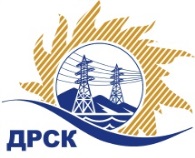 Акционерное Общество«Дальневосточная распределительная сетевая  компания»Протокол № 25/УКС-ВПзаседания закупочной комиссии по выбору победителя по открытому аукциону на право заключения договора «Строительство ЛЭП 110 кВ заходы на ПС 110 Ключи от ВЛ 110 кВ Спасск-Ярославка (СМР)», закупка 235 раздел 2.1.1.  ГКПЗ 2017№ ЕИС – 3160444390ПРИСУТСТВОВАЛИ: члены постоянно действующей Закупочной комиссии АО «ДРСК»  2-го уровня.Форма голосования членов Закупочной комиссии: очно-заочная.ВОПРОСЫ, ВЫНОСИМЫЕ НА РАССМОТРЕНИЕ ЗАКУПОЧНОЙ КОМИССИИ: Об участниках аукциона, сделавших предложения о цене.О выборе победителя аукциона.ВОПРОС 1 «Об участниках аукциона, сделавших предложения о цене»РЕШИЛИ:Утвердить перечень участников аукциона, сделавших предложения о цене договора.ВОПРОС 2 «О выборе победителя аукциона»РЕШИЛИ:1.Утвердить ранжировку участников открытого аукциона.2. Признать победителем аукциона «Строительство ЛЭП 110 кВ заходы на ПС 110 Ключи от ВЛ 110 кВ Спасск-Ярославка (СМР)»  участника, занявшего первое место в ранжировке: ООО ФСК "Энергосоюз" (675007 Амурской области г. Благовещенск ул. Нагорная, 20/2 а/я 18) с заявкой на заключение договора на следующих условиях: цена заявки: 32 102 800,00 руб. без учета НДС (37 881 304,00 руб. с учетом НДС). Срок выполнения работ: с момента заключения договора до 30.08.2017 г. Гарантийные обязательства: Гарантийный срок нормальной эксплуатации объекта (без аварий, нарушения технологических параметров его работы, работы в пределах проектных параметров и режимов) и работ устанавливается 5 (пять) лет  с момента сдачи Объекта в эксплуатацию. Гарантийный срок на поставляемые Подрядчиком оборудование и материалы устанавливается с момента сдачи Объекта в эксплуатацию и составляет 5 (пять) лет, если  иное не установлено заводом -изготовителем. Условия оплаты: авансовый платеж 30% от стоимости работ. Авансовый платёж вносится в течение 15 (пятнадцати) календарных дней с даты начала работ по договору. Оплата выполненных работ по договору производится Заказчиком на расчётный счёт Подрядчика в течение 30 (тридцати) календарных дней с момента подписания актов сдачи-приемки выполненных работ (форма КС-2).Исп. Коротаева Т.В.Тел. 397-205город  Благовещенск«19» января  2017 года№Наименование претендента на участие в аукционе и его адресцена заявки на участие в аукционе1АО «ВСЭСС» (680042 Россия, г. Хабаровск, ул. Тихоокеанская, 165,)32 480 480,00 руб. без учета НДС 2ООО "ДВ Энергосервис" (690074, Приморский край, г. Владивосток, ул. Снеговая, д. 42 "Д", оф. 4)33 991 200,00 руб. без учета НДС 3ООО ФСК "Энергосоюз" (675007 Амурской области г. Благовещенск ул. Нагорная, 20/2 а/я 18)32 102 800,00 руб. без учета НДСМесто в ранжировкеНаименование и адрес участникаИтоговая заявленная цена по результатам аукциона, руб без НДС. 1 местоООО ФСК "Энергосоюз" (675007 Амурской области г. Благовещенск ул. Нагорная, 20/2 а/я 18)32 102 800,00 2 местоАО «ВСЭСС» (680042 Россия, г. Хабаровск, ул. Тихоокеанская, 165,)32 480 480,003 местоООО "ДВ Энергосервис" (690074, Приморский край, г. Владивосток, ул. Снеговая, д. 42 "Д", оф. 4)33 991 200,00Ответственный секретарь Закупочной комиссии 2 уровня АО «ДРСК»_______________________Елисеева М.Г.